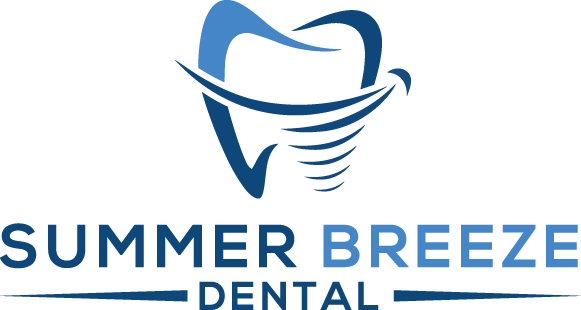 Dr. Arlene F. Caringal & AssociatesDate:  	REGISTRATION FORMName:  	(Please Print)Date of Birth:  	Address:  	Cell Number:		Home:  	E-mail Address:  		 How did you hear about us? (Please specify)  		 Do you have insurance? YES	(If yes, please present your card to the reception)NO  	Note: WE DON’T DO DIRECT BILLING TO THE INSURANCE. WE WILL FILE THE CLAIM ON YOUR BEHALF AND INSURANCE WILL PAY YOU ACCORDING TO YOUR BENEFITS.I certify that the above information is true and correct.(Signature of Patient / Guardian)6464 Yonge Street, Suite 216 North York, ON M2M 3X4 416-646-1737 summerbreeze216@live.com